   Приложение № 1                                                                                       УТВЕРЖДЕНприказом федерального государственного бюджетного                                        учреждения «Российский детско-юношеский центр»                        от «_______» декабря 2016 г. № _________ПЛАН МЕРОПРИЯТИЙФедерального государственного бюджетного учреждения«Российский детско-юношеский центр»на 2017 год№Наименование мероприятияСрок проведенияМесто проведения ПримечаниеОтветственныйНаправление «Гражданская активность»Направление «Гражданская активность»Направление «Гражданская активность»Направление «Гражданская активность»Направление «Гражданская активность»Направление «Гражданская активность»Акции и конкурсыАкции и конкурсыАкции и конкурсыАкции и конкурсыАкции и конкурсыАкции и конкурсы1.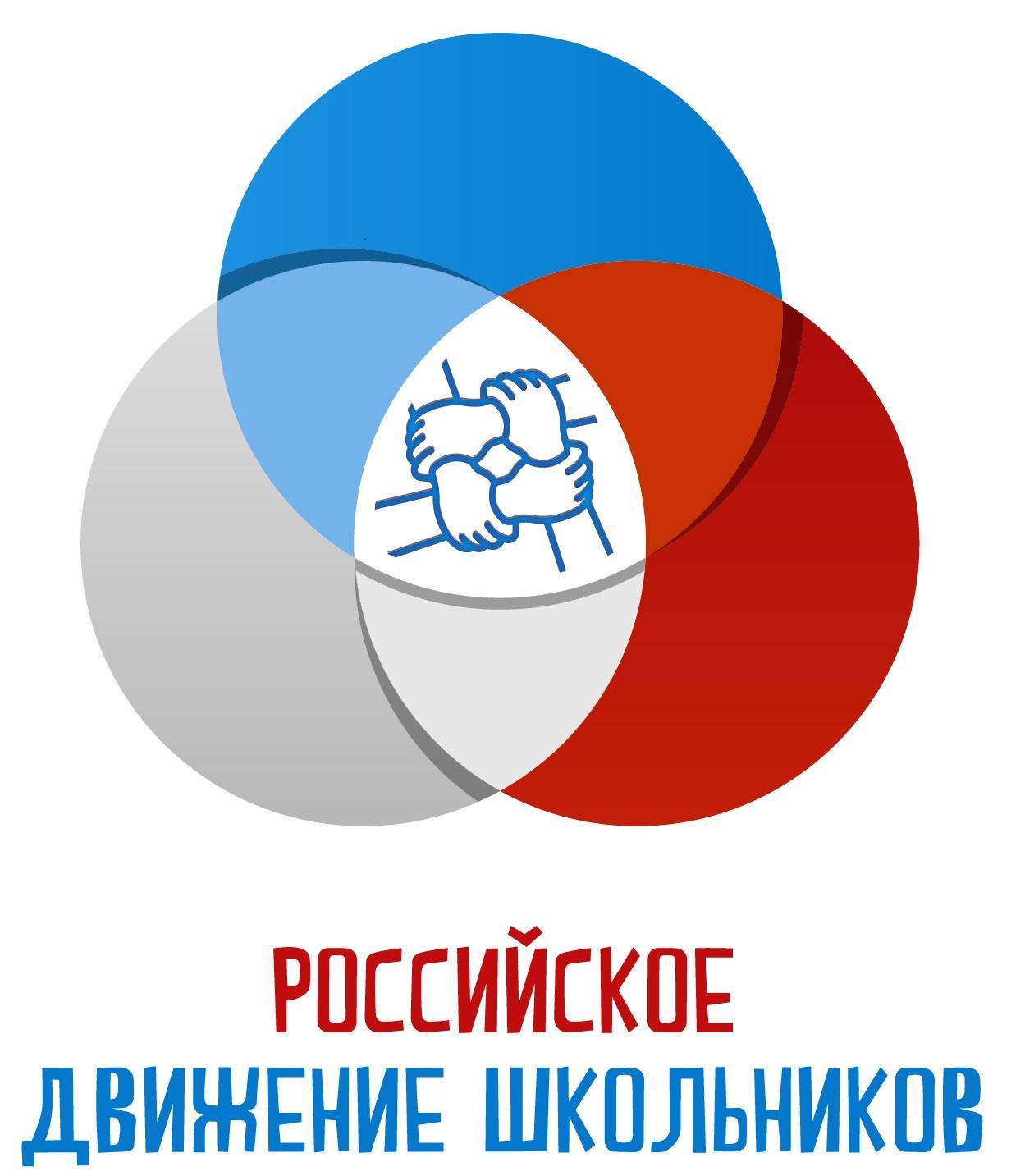 Содействие в проведении Всероссийского интернет-квеста, посвященного событиям Первой мировой войны1 января -  июньРоссийская ФедерацияНа сайте ВОД «Волонтеры Победы» (http://волонтёры победы.рф) будут опубликован квест, который можно пройти в режиме онлайн. Участники:обучающиеся школ субъектов РФПартнеры:ВОД «Волонтеры Победы»НОВИКОВА А.С.2.Реализация Всероссийского проекта «Школьный музей»: - организация и проведение встреч;- конкурс школьных музейных экспозиций;-Интернет-рубрики.Январь-декабрь (финал конкурса школьных музеев с 15 по 19 мая)Российская Федерация1. Проведение конкурса среди активов школьных музеев по номинациям, включающим экскурсионную, исследовательскую, поисковую и иные направления деятельности школьных музеев.Команда победителей получит возможность поехать на профильную смену РДШ в ВДЦ «Океан», МДЦ «Артек».2. Проведение встреч с интересными людьми на базе школьных музеев по их профилю (ветераны и участники войны, космонавты, Герои России, историки, общественные деятели города и региона и т.д.);3. Интернет-рубрики о школьных музеях России:- Школьный музей России (еженедельные посты об интересных музеях и реализуемых ими проектах);- «Самый – самый» (публикация интересных фактов о музеях России);- «Школа юного музееведа» (советы по реализации проектов на базе школьного музея для музейных активистов)Участники: обучающиеся школ субъектов РФ от 9 до 16 летПартнеры:ООД «Поисковое движение России»;ФГБОУ ДО «Федеральный центр детско-юношеского туризма и краеведения»ЖИДЧЕНКО А.В.3.Содействие в организации и проведении Всероссийской акции «Письмо Победы»27 январяРоссийская ФедерацияУчастникам предлагается на специально разработанных бланках написать письмо. В письме необходимо описать свой личный вклад в дело сохранения памяти о Победе.  При необходимости школьник  может обратиться за помощью к родителям и описать вклад семьи в сохранение памяти о Победе. Для получения бланков необходимо обратиться в региональные отделения ВОД «Волонтеры Победы».Участники: обучающиеся школ субъектов РФ от 8  до 18 лет.Партнеры:ВОД Волонтеры ПобедыНОВИКОВА А.С.4.Всероссийская туристско-краеведческая экспедиция«Я познаю Россию»В течение годаСтарт 1 февраляРоссийская ФедерацияРазработка и прохождение обучающимися маршрутов по местам боевой славы, включая достопримечательности малой Родины, локальные и региональные культурно-исторические бренды.По итогам экспедиции в каждом регионе определяется победитель, предложивший лучший маршрут. Победители примут участие в форуме РДШ «Я познаю Россию»;Участники: обучающиеся школ субъектов РФПартнеры:ООД «Поисковое движение России»ЖИДЧЕНКО А.В.5.Содействие в организации и проведении Всероссийского конкурса творческих работ «Поиск, находки, открытия»Февраль - майСтарт 1 февраляРоссийская ФедерацияКонкурс эссе и проектов о поисковой работе, по увековечиванию памяти погибших защитников Отечества.Номинации конкурса: «Поисковое движение в XXI веке»; «Дорогами памяти» - исследование, посвященное истории поискового движения в России; «Чтоб не распалась связь времён…» - эссе, стихи, сочинения, раскрывающие цели и задачи, идеологию работы по увековечиванию памяти погибших защитников Отечества.Участники: обучающиеся школ субъектов РФ от 12 до 15 лет.Партнеры:ООД «Поисковое движение России»ЖИДЧЕНКО А.В.6.Организация и проведение Всероссийской школы гражданской активности.Направления школы:- Школа юного добровольца;- Школа юного поисковика;- Школа юного краеведа;- Школа юного эколога;- Школа юного медика;- Школа юного Волонтера Победы.8 февраля - декабрьРоссийская ФедерацияОчные и онлайн лекции, мастер-классы, конкурсные мероприятия для педагогов и школьников - лидеров направления «Гражданская активность» в школах. В ходе обучения участники будут получать задания, проводить акции и разрабатывать проекты.По итогам обучения будут определены самые активные участники, которые смогут принять участие в Ежегодном слете юных добровольцев или в профильной смене ВДЦ «Океан» Участники:обучающиеся школ субъектов РФ;кураторы РДШ в школе;региональные координаторы;Партнеры:Ассоциация волонтерских центров; ВОД «Волонтеры Победы»ВОД «Волонтеры – медики»ООД «Поисковое движение России»ФГБОУ ДОД «Федеральный детский эколого-биологический центр»;Эколого-просветительский центр «Заповедники»;ДЭД «Зеленая планета»;АНО  «Центр Амурский тигр»НОВИКОВА А.С.,ЖИДЧЕНКО А.В.7.Организация и проведение Всероссийского конкурса «Доброволец России» (направление «Юный доброволец»)8 февраль - 5 декабрьРоссийская ФедерацияПроходит среди школьников в 4 этапа по номинациям.Этапы:Муниципальный проходит в первом квартале 2017 г. (рекомендован к проведению).Региональный – до июня 2017 г. в рамках молодежных добровольческих форумов/слетов в формате отдельной площадки «Юный доброволец».Всероссийский (заочный)  – ноябрь 2017 г.Финал - 5 декабря 2017г.Участники: лидеры добровольческого движения в возрасте от 8 до 18 лет.Партнеры:ФГБУ «Роспатриотцентр»НОВИКОВА А.С.           8.Содействие в организации и проведении серии исторических квестов:- Всероссийский исторический квест «1941. Заполярье»;- Всероссийский исторический квест «1942. Партизанскими тропами»;- Всероссийский исторический квест «1943. Все для фронта»;- Всероссийский исторический квест «1944. Дети Победы»;- Всероссийский исторический квест «1945. Победа»23 февраля3 июня22 июля9 сентября4 ноябряРоссийская ФедерацияИсторические квесты разрабатываются ВОД «Волонтеры Победы» и проводятся во всех регионах страны по единому сценарию. Варианты участия школьников в квесте:Собрать команду, связаться с региональным отделением ВОД «Волонтеры Победы», узнать дату проведения квеста и подать заявку на участие.Связаться с региональным отделением ВОД «Волонтеры Победы» и пригласить их для проведения квеста на базе школы. Самостоятельно провести квест в школе  по разработанному сценарию. Для получения сценария  необходимо отправить заявку с указанием региона, школы, название квеста на адрес электронной почты QP@rdcenter.ru По итогам прохождения квестов будет выбрана одна самая активная школьная команда.  Данная команда примет участие в финальном квесте, который пройдет в г. Москве.Участники:обучающиеся школ субъектов РФ от 14 лет Партнеры:ВОД «Волонтеры Победы»НОВИКОВА А.С.9.Содействие в организации и проведении Всероссийской акции «Вахта Памяти»:ОткрытиеЗакрытиеМарт - ноябрьРоссийская ФедерацияУчастие представителей РДШ в торжественных мероприятиях, посвященных открытию и закрытию «Вахты Памяти - 2017».Участники: руководители школьных поисковых отрядов Партнеры:ООД «Поисковое движение России»ЖИДЧЕНКО А.В.,НОСИКОВ Е.С.10.Содействие в организации и проведении Ежегодной Всероссийской акций «Будь здоров!»7 апреляРоссийская ФедерациАкция будет проходить в формате:встреч, бесед и просветительских мероприятий;флешмобов;викторин.Участники:обучающиеся школ субъектов РФПартнеры:ФГБУ «Роспатриотцентр»;Ассоциация волонтерских центров;ВОД «Волонтеры Победы»;ВОД «Волонтеры – медики»НОВИКОВА А.С.         11. Финал Всероссийского конкурса школьных музеев15-19 маяМоскваПроведение финала Всероссийского конкурса школьных музеев.Участники:представители активов школьных музеев субъектов РФПартнеры:ООД «Поисковое движение России»;ФГБОУ ДО «Федеральный центр детско-юношеского туризма и краеведения».ЖИДЧЕНКО А.В.12.Организация и проведение мероприятий:- «День России»;- «День Конституции Российской Федерации»;- «День государственного флага России»12 июня12 декабря22 августаРоссийская ФедерацияИзучение государственного устройства страны, ее символов и истории в интерактивной форме.Участники:обучающиеся школ субъектов РФПартнеры: АВЦ, ВОД «Волонтеры Победы», ФГБУ «Роспатриотцентр»НОСИКОВ Е.С.,ПРИТУЛЕНКО В.С.,ОВЧИННИКОВА Е.С.,НОВИКОВА А. С,БАЖЕНОВА А.К.,ФЕДЯШИН А. А.13.Содействие в  организации и проведении Всероссийского конкурса творческих работ имени Ю.М. Иконникова1 сентября – 30 октябряРоссийская ФедерацияКонкурс творческих работ, исследований, проектов, посвященных  патриотическому воспитанию молодежи.Номинации конкурса: «Все звучит во мне его песня…» - социальная видео-реклама на темуувековечения памяти защитников Отечества;«Дорога к обелиску» - презентация деятельности по благоустройству памятников,мемориалов, воинских захоронений;«Патриот – есть ли слово лучше»  – разработка проекта, посвященного патриотическому воспитанию молодежи.Награждение победителей состоится в рамках Всероссийского форума «Молодежь России - поколению победителей» в декабре 2017 г.Участники: обучающиеся школ субъектов РФ от 16 до 18 лет.Партнеры:ООД «Поисковое движение России»ЖИДЧЕНКО А.В.,БОРИСОВА К.Е.,СТУЛОВА Н.Ю.14.Содействие в организации и проведении Всероссийской акции «Молоды душой»1 октябряРоссийская ФедерацияВ рамках акции школьники посещают ветеранов педагогического труда:поздравляют с Международным днем пожилых людей;вручают сувениры, поделки, оказывают адресную помощь в домашнем хозяйстве.Участники: обучающиеся школ субъектов РФ Партнеры:ФГБУ «Роспатриотцентр»;Ассоциация волонтерских центров. НОВИКОВА А.С.ЖИДЧЕНКО А.В.15.Содействие в организации и проведении Всероссийской акции «Всемирный день борьбы со СПИДом»1 декабряРоссийская ФедерацияПроходит в формате дней единых действий с единой темой, но свободной формой мероприятия. Возможные формы:информационно-просветительские акции;круглые столы;Всероссийский открытый урок - «День единых действий по информированию детей и молодёжи против ВИЧ/СПИДа «ЗНАНИЕ – ОТВЕТСТВЕННОСТЬ - ЗДОРОВЬЕ»; акция «Красная ленточка» и др.Участники:обучающиеся школ субъектов РФ 5-11 классовПартнеры:ВОД «Волонтеры – медики»;специалисты  области здравоохранения, специализированных центров по профилактике ВИЧ-инфекции.НОВИКОВА А.С.,СТУЛОВА Н.Ю.16.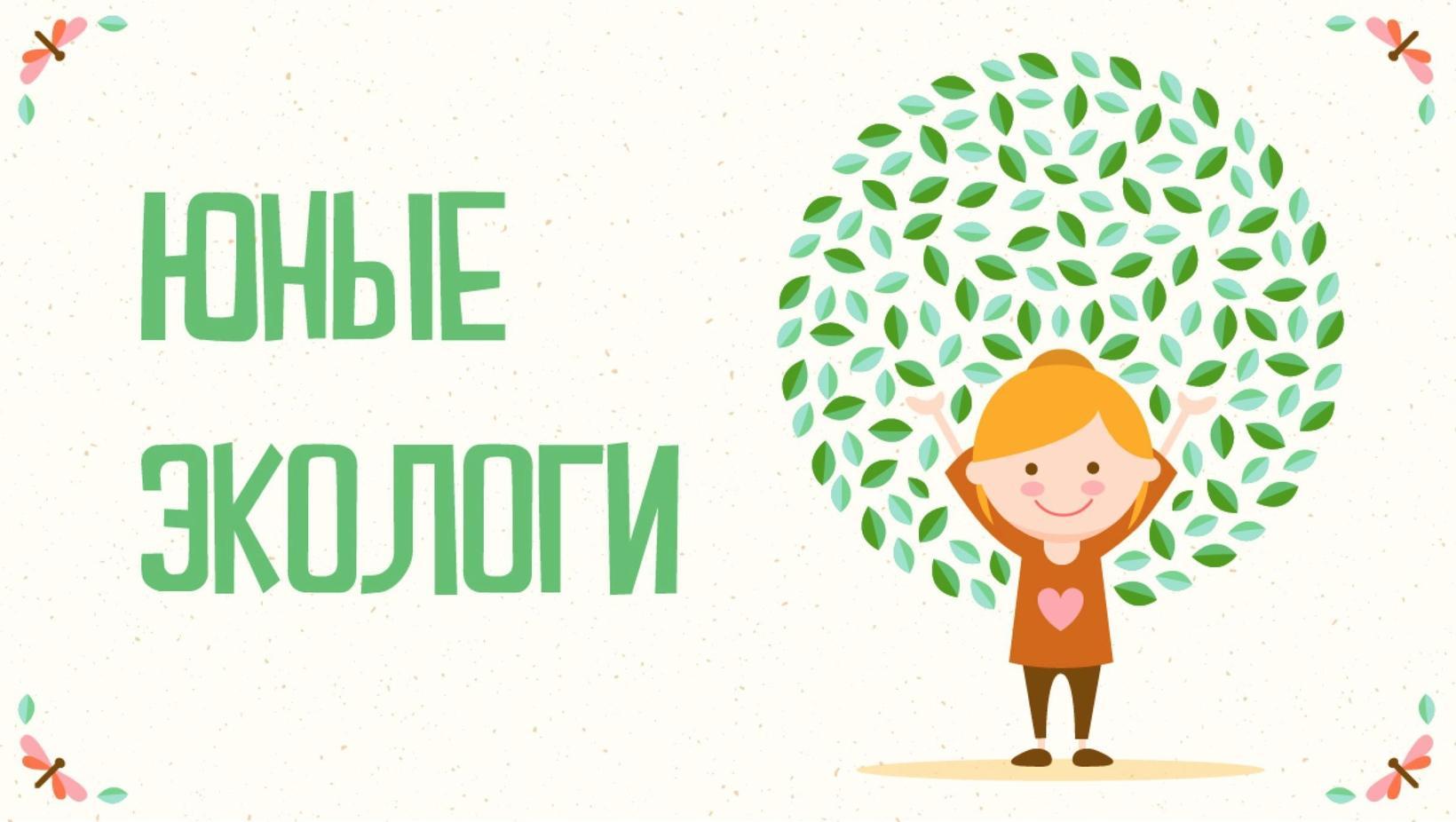 Организация и проведение серии мероприятий «Всероссийский Заповедный урок»11 января (далее в течение года)Российская ФедерацияВсе желающие педагоги регистрируются на портале заповедныйурок.рф, скачивают материалы  (презентация, метод. рекомендации, фильм) и проводят с учащимися заповедный урок продолжительностью 45 мин.Презентационный материал рассчитан для разных возрастных групп (начальной,  средней,  старшей школы).В организации  проведения урока могут принимать  участие и школьные лидеры эко-отрядов. По итогам мероприятия, педагоги  размещают фотоотчет в личном кабинете на сайте и получают диплом. Участники:обучающиеся школ субъектов РФ;педагоги.Партнеры:Эколого-просветительский центр «Заповедники». БАЖЕНОВА А.К.,17.Организация и проведение Всероссийского конкурса «На старт, Эко-отряд РДШ» Январь-июнь(старт 27 января)Российская ФедерацияДля участия в конкурсе каждому эко-отряду РДШ необходимо:подать заявку на участие;выполнять ежемесячные задания, по итогам выполнения которых будет формироваться рейтинг отрядов;предоставить конкурсный материал о проделанной в ходе конкурса работе. Участники:- школьные эко-отряды. Партнеры:Эколого-просветительский центр «Заповедники»;  ФГБОУ ДОД «Федеральный детский эколого - биологический центр». Команды-победители будут приглашены на Всероссийский слёт юных экологов, который пройдет 5 июня 2017 года в г. МосквеБАЖЕНОВА А.К.,ШЕСТОВ А.М.18.Международный детский творческий конкурс по экологии «Здоровье планеты? В моих руках»февраль-апрельРоссийская ФедерацияКонкурс представлен в 6 номинациях:литературное произведение;экологический плакат;видео;компьютерная графика;хенд-мейд;скульптура.Участники:-до 12 лет (младшая возрастная  группа);-от 13 до 18 лет( старшая возрастная группа)Партнеры: Общероссийское Экологическое  Общественное  движение «Зеленая Россия»;ОАО «Российские железные дороги»;Группа компаний «Экобезопасность»БАЖЕНОВА А.К.,19.Организация и проведение Всероссийской экологической акции «Ёжики должны жить»Февраль-май (старт 17 февраля)Российская ФедерацияАкция будет проходить в формате:сборов использованных батареек, макулатуры и т.д.просветительских мероприятий;флешмобовПобедители и финалисты всероссийской акции будут приглашены к участию в тематической смене в ВДЦ  «Океан», а также на слет юных экологов, который пройдет 5 июня 2017 года в г. Москве.Участники: обучающиеся школ субъектов РФПартнеры:Эколого-просветительский центр «Заповедники»;Детское экологическое движение «Зеленая планета»БАЖЕНОВА А.К.,ШЕСТОВ А.М.20.Организация и проведение Всероссийского конкурса проектов «Начинающий фермер» для учащихся сельских школ Февраль-ноябрь(старт 27 февраля)Российская ФедерацияКонкурс проектов проходит в 2 этапа:всероссийский (заочный);всероссийский (очный). Тематика проектов определяется. Победители и финалисты конкурса будут приглашены для участия в тематической смене в ВДЦ  «Орленок» для сельских школ Участники: обучающиеся сельских школ субъектов РФ;Партнеры:АО «Россельхозбанк»ШЕСТОВ А.М.21.Всероссийская акция  «День леса»21 мартаРоссийская ФедерацияАкция будет проходить в формате:сборов макулатуры;встреч, бесед и просветительских мероприятий;флешмобовПобедители всероссийской акции будут приглашены на слёт юных экологов, который пройдет 5 июня 2017 года в г. Москве.Участники: - обучающиеся школ субъектов РФ.Партнеры:АНО  «Центр Амурский тигр».БАЖЕНОВА А.К.,ШЕСТОВ А.М.22.Всероссийская акция «Сделано с заботой»Март-ноябрь(старт последняя неделя марта)Российская ФедерацияПроведение акции предусматривает  вовлечение школьников  в природоохранную деятельность по изготовлению скворечников и кормушек для птиц.Участники: - обучающиеся школ субъектов РФ;- педагоги;-родительское сообщество.Победители всероссийской акции будут приглашена на слет юных экологов, который пройдет 5 июня 2017 года в г. Москве.БАЖЕНОВА А.К.23. Всероссийская акция «Красная книга»10-16 апреля Российская ФедерацияАкция будет проходить в формате:встреч, бесед и просветительских мероприятий;флешмобов;экологических квестов;Участники:- обучающиеся школ субъектов РФ;Партнеры:ФГБУ «Роспатриотцентр»;Эколого-просветительский центр «Заповедники»;Детское экологическое движение «Зеленая планета»;АНО  «Центр Амурский тигр»БАЖЕНОВА А.К.,24.Всероссийская акция «День земли»22 апреляРоссийская ФедерацияАкция будет проходить в формате:встреч, бесед и просветительских мероприятий;флешмобов;экологических квестов.Участники:- обучающиеся школ субъектов РФ.Партнеры:Эколого-просветительский центр «Заповедники»;Детское экологическое движение «Зеленая планета»;АНО  «Центр Амурский тигр».БАЖЕНОВА А.К.,25.Содействие в организации и проведении Всероссийского конкурса «Юннат»Май-октябрьРоссийская ФедерацияЕжегодное мероприятие дополнительного образования детей в области сельского хозяйства и агроэкологии.Конкурс проводится в период с мая по октябрь 2017 г. и состоит из трех этапов:I - региональный (в субъектах РФ) – май – август. По результатам региональных мероприятий (выставок, конкурсов, конференций и др.) проводится отбор участников федерального (заочного) этапа.II – федеральный (заочный) этап – с 01 по 21 сентября.Ш - финальный (очный) – октябрь.Конкурс проводится по следующим номинациям:- для учащихся в возрасте 14-18 лет:«Полеводство»;«Овощеводство»;«Плодоводство»;«Цветоводчество с элементами ландшафтного дизайна»;«Лекарственные растения»;«Личное подсобное и пасечное хозяйство».- для обучающихся в возрасте 12-13 лет:«Малая Тимирязевка».- для педагогических коллективов образовательных организаций:трудовое объединение обучающихся в условиях модернизации образования».Участники: обучающиеся школ субъектов РФпедагоги;руководители учебно-производственных бригад. Победители конкурса будут приглашены к участию в профильной смене сельских школ в ВДЦ «Орленок»Партнеры:ФГБОУ ДОД «Федеральный детский эколого-биологический центр».БАЖЕНОВА А.К.,ШЕСТОВ А.М.26.Содействие в организации и проведении Всероссийского юниорского лесного конкурса «Подрост» 
(«За сохранение природы и бережное отношение к лесным богатствам»)Октябрь 2017 г. – май 2018 г.Российская ФедерацияКонкурс проводится в три этапа: 1 - региональный (в субъектах РФ) – с октября по январь; 2 - федеральный (заочный) – с февраля по апрель; 3 - финальный (очный) – май.По следующим номинациям: - для обучающихся общеобразовательных организаций: «Лесоведение и лесоводство»;«Экология лесных животных» ;«Экология лесных растений»; «Практическая природоохранная деятельность».- для руководителей школьных лесничеств: «Школьные лесничества – пространство возможностей дополнительного естественнонаучного образования». Участники: обучающиеся школ субъектов РФпедагоги;руководители учебно-производственных бригад.Партнеры:ФГБОУ ДОД «Федеральный детский эколого-биологический центр».БАЖЕНОВА А.К.,ШЕСТОВ А.М.27.Открытый межрегиональный экологический фестиваль "Древо жизни"Декабрь 2017-март 2018Российская ФедерацияУчастники: обучающиеся школ субъектов РФпедагоги;Партнеры:АНО " Твоя природа"БАЖЕНОВА А. К.
ШЕСТОВ А.М.28.Организация и проведение Тематической смены «Юные экологи» в ВДЦ «Орлёнок» 2(3) – 22(23) мартаКраснодарский край, ВДЦ «Орлёнок»Программа смены включает в себя: дискуссионные площадки;круглые столы;работу экологических секций;пресс-конференций от организаций-партнеров РДШ в сфере экологии;экологические тропы;квесты-игры;конкурсные программы. Участники: • победители всероссийского конкурса «Сделано с заботой»;• участники Всероссийского детского экологического  Совета РДШ ;• авторы проектов экологической направленности;• лидеры региональных экологических отрядов из субъектов Российской Федерации308 чел.Партнеры:ВДЦ «Орлёнок»;ФГБОУ ДОД «Федеральный детский эколого-биологический центр»;Эколого-просветительский центр «Заповедники»;Детское экологическое движение   «Зеленая планета».ОВЧИННИКОВА Е.С., БАЖЕНОВА А.К.,ШЕСТОВ А.М.29.Организация и проведение Всероссийского экологического форума3-5 июняМоскваПрограмма слёта включает в себя: дискуссионные площадки;круглые столы;работу экологических секций;пресс-конференции от организаций-партнеров РДШ в сфере экологии.Участники:Отряды-финалисты Всероссийского конкурса «На старт, эко-отряд»;Победители Всероссийских акций «Ёжики должны жить», «День леса», «Эко-комиксы»,«Домашний сад». Победители Всероссийского конкурса «Сделано с заботой»;экологические отряды школ;студенты; педагоги;специалисты природоохранных служб; члены всероссийских общественных природоохранительных организаций.Партнеры: ФГБУ «Роспатриотцентр»;ФГБОУ ДОД «Федеральный детский эколого-биологический центр»;Детское экологическое движение «Зеленая планета»500 чел.ПОЦЕЛУЕВ Д.Ю., БАЖЕНОВА А.К.,ШЕСТОВ А.М.30.Организация и проведение Тематической смены «Юные экологи» 24 июня – 14 июляПриморский край, ВДЦ «Океан»Программа смены включает в себя: дискуссионные площадки;круглые столы;работу экологических секций;пресс-конференции от организаций-партнеров РДШ в сфере экологии;экологические тропы;квесты-игры;конкурсные программы. Участники: Отряды-финалисты Всероссийского конкурса «На старт, Эко-отряд РДШ»;Победители конкурса «Амурский тигр»; участники Всероссийского детского экологического  Совета РДШ;лидеры школьных экологических отрядов. 100 чел.Партнеры:ВДЦ «Океан»;ФГБОУ ДОД «Федеральный детский эколого-биологический центр»;Эколого-просветительский центр «Заповедники»;Детское экологическое движение  «Зеленая планета»;АНО  «Центр Амурский тигр»ОВЧИННИКОВА Е.С., БАЖЕНОВА А.К.,ШЕСТОВ А.М.31.Содействие в организации и проведении Всероссийской смены туристских объединений в МДЦ «Артек»Сентябрь Республика Крым, МДЦ «Артек»В рамках смены юных туристов пройдут мероприятия РДШ, которые включают:мастер-классы партнеров РДШ;демонстрация многообразия форм деятельности школьного актива в сфере туристско-краеведческой работы.Партнеры:ФГБОУ ДО «Федеральный центр детско-юношеского туризма и краеведения»;МДЦ «Артек».ЖИДЧЕНКО А.В., ОВЧИННИКОВА Е.С.32.Организация и проведение смены в ВДЦ «Орлёнок» для сельских школ 7(8) – 27(28) ноября Краснодарский край, ВДЦ «Орлёнок»Программа смены включает в себя:знакомство с проектированием и способами разработок идей;демонстрация многообразия форм деятельности школьного актива;разработка проектов по развитию потенциала сельских территорий;построение собственной траектории развития:приобретение знаний, навыков и умений, необходимых для всестороннего развития подросткаУчастники:победители и финалисты Всероссийского конкурса «Начинающий фермер»;лидеры и актив - обучающиеся сельских  школ субъектов РФ. 287 чел.Партнеры:ВДЦ «Орлёнок»;Детское экологическое движение «Зеленая планета»ОВЧИННИКОВА Е.С.,ШЕСТОВ А.М.33.Организация и проведение Ежегодного слёта юных добровольцев в рамках Всероссийского форума добровольцевДекабрь (первая неделя)МоскваОбразовательная площадка для развития приоритетных направлений добровольчества в образовательных организациях.Программа слета включает:обмен опытом и презентация лучших практик;мастер-классы, тематические занятия по разным направлениям добровольчества;обучающие занятия, тренинги;  финал Всероссийского конкурса добровольцев России в номинации «Юный доброволец».Участники: обучающиеся школ субъектов РФ от 8 до 18 летПартнеры:ФГБУ «Роспатриотцентр».ПОЦЕЛУЕВ Д.Ю., БАЖЕНОВА А.К., НОВИКОВА А.С. 34.Организация и проведение Всероссийской смены РДШ «Гражданская активность» 6 - 25 декабряПриморский край, ВДЦ «Океан»В рамках смены участники обмениваются опытом деятельности и развития направления «Гражданская активность» РДШ в своих школах, обучаются технологиям, формам добровольческой деятельности, поисковой деятельности, основам проектной деятельности, участвуют в мастер-классах.Участники:победители Всероссийского конкурса школьных музейных экспозиций;представители лучших поисковых отрядов площадок РДШ;представители лучших добровольческих центров площадок РДШ;региональные лидеры направления гражданская активность.250 чел.Партнеры: ВДЦ «Океан»;Поисковое движение РоссииАссоциация волонтерских центровВОД «Волонтеры Победы»;ВОД «Волонтеры – медики».ОВЧИННИКОВА Е.С., ЖИДЧЕНКО А.В.Личностное развитиеЛичностное развитиеЛичностное развитиеЛичностное развитиеЛичностное развитиеЛичностное развитиеАкции и конкурсыАкции и конкурсыАкции и конкурсыАкции и конкурсыАкции и конкурсыАкции и конкурсы35.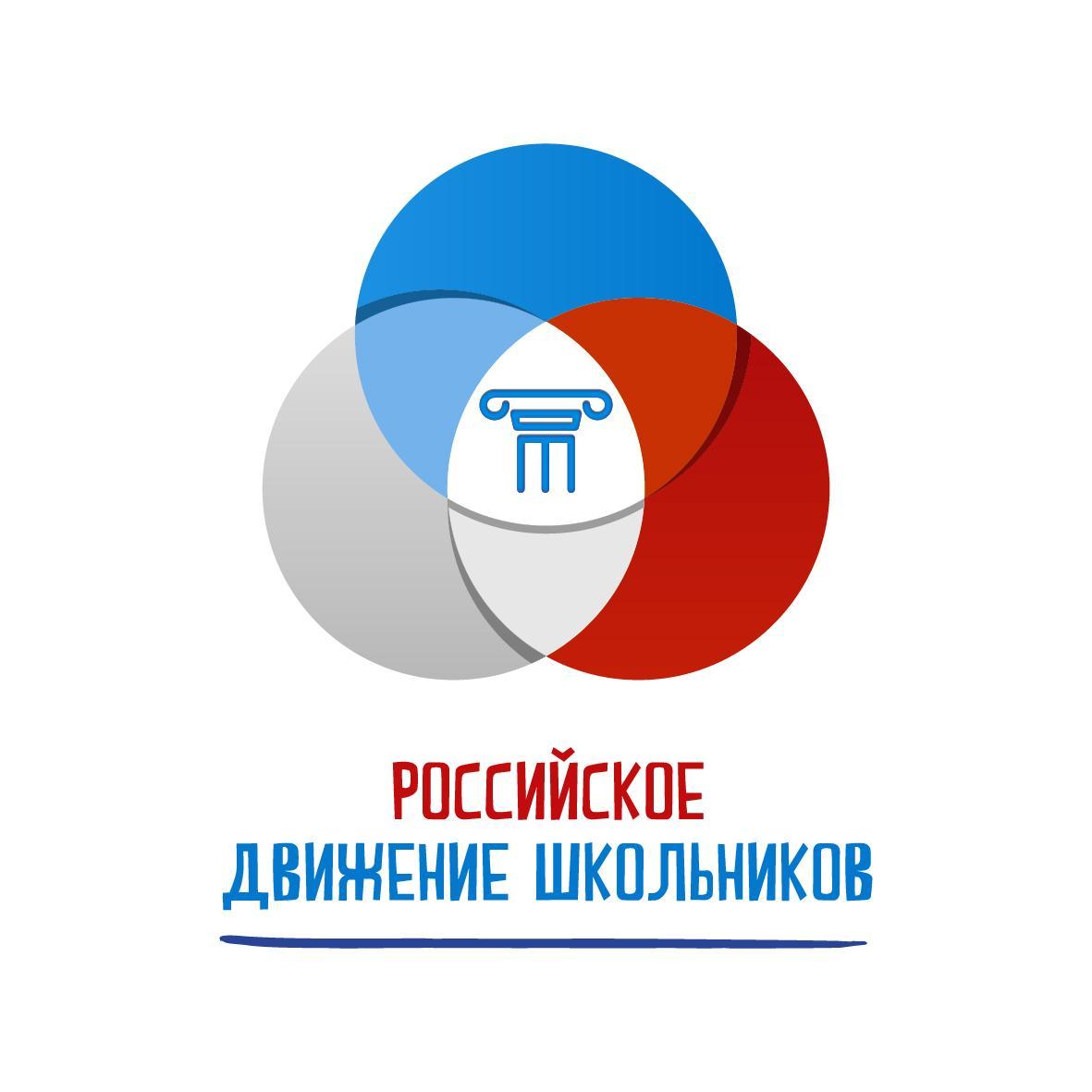 Организация и проведение серии Всероссийских акций «Упражняйся на здоровье!» В течение года,«Сила РДШ» (март)Российская ФедерацияПроведение ряда Всероссийских акций, направленных на популяризацию здорового образа жизни и спорта, проводимых по единому сценарию.Участники: обучающиеся школ субъектов РФпедагоги.Партнеры: РОО СК «Русский Силомер»;ФГБУ «Федеральный центр организационно-методического обеспечения физвоспитания».КЛЕБАНОВ Д.В.36.Содействие в организации и проведении Всероссийских спортивных соревнований – Президентские состязания и Президентские спортивные игры.Школьный этап (до 1 марта), муниципальный (до 1 мая), регимоналный (до 1 июня), Всероссийский финал (4-25 сентября - Президентские состязания; 7-28 сентября - Президентские спортивные игры) Российская ФедерацияМониторинг качества проведения соревнований на школьном, муниципальном, региональном и всероссийском уровнях. Информационная поддержка мероприятий.Участие детей в соревнованиях, входящих в зачет.Участники: обучающиеся школ субъектов РФПартнеры: ФГБУ «Федеральный центр организационно-методического обеспечения физвоспитания»;Министерство спорта РФ.КЛЕБАНОВ Д.В.37.Организация и проведение серии мероприятий «Читай с РДШ»:обзоры книг;конкурсы;мастер-классы.В течение года /Старт февральРоссийская ФедерацияСерия мероприятий :(01.02.17) Обзоры детских и подростковых книг;(03.02.17 анонсируем) Серия видеороликов на тему «Профессия в издательстве»;(13.02.17) Конкурс сочинений на темы в рамках внеучебной программы;(13.02.17) Конкурс «Дизайн обложки»;(20.02.17)«Вопрос автору!» (школьники задают вопросы писателям);(09.01.17) Познавательные рубрики в социальных сетях о писателях;(20.02.17) Размещение аудиокниг на сайте РДШ и в социальных сетях;(01.03.17) «Стань нашим экспертом!» - конкурс на лучшие видео-обзоры книг;(01.03.17) Проект «Говорящая обложка»;(с 01.02.17 г.Пенза (уточняется)))Визиты популярных детских авторов;(с 01.02.17 г.Спб (утояняется)) Экскурсии обучающихся в издательства.Участники:активисты направлений РДШ.Партнеры: Некоммерческое партнерство «Российский книжный союз».БОРИСОВА К.Е., СТУЛОВА Н.Ю.38.Организация и проведение Всероссийского конкурса «Лига ораторов»В течение года/ Старт мартРоссийская Федерация(Ноябрь) 1 этап – выезд педагога в регионы для очного занятия с активистами РДШ по направлениям:- мастерство актёра;-сценическое движение;-ораторское искусство.(Март) 2 этап –  команда активистов РДШ присылает на конкурс видео ролик, состоящий из 5 эпизодов, длительностью не более 5 минут.-Трансляции видео сюжетов в виде системных программ на канале Ютуб.-Народное голосование.3 этап –    команда активистов РДШ собирает пресс-конференцию на базе опорной школы, и присылает 5 минутный видео - сюжет о ней;-Трансляции видео сюжетов в виде системных программ на канале Ютуб;-Народное голосование, выявление полуфиналистов конкурса.4 этап (полуфинал) - Очная беседа с медийной личностью (экспертом) по направлению работы лидера РДШ. Получение обратной связи от эксперта.Финал -	Семинар-тренинг;Церемония награждения финалистов и победителей конкурса.Участники:●       активисты направлений РДШ.Партнеры:LA Group.РУДЕНЧЕНКО К.М.39. Организация и проведение всероссийских мероприятий к 130-летию С.Я. МаршакаВ течение года/Старт мартРоссийская ФедерацияВ рамках всероссийских мероприятий:(01.03.17)Конкурс чтецов, конкурс писем по произведениям С.Я. Маршака;Открытый урок в виде театральной постановки по сценарию партнёров;(01.04.17) Участие в мероприятиях Российского книжного союза;(01.04.17)Проведение «Чтений» Маршака в пилотных школах и в театрах;(01.04.17) Трансляция на радио РДШ информации о 130-летии поэта.(01.10.17) Приглашение внука С.Я.Маршака на радио РДШ;Участники: обучающиеся школ субъектов РФ 1-8 классов.Партнеры: Некоммерческое партнерство «Российский книжный союз».БОРИСОВА К.Е.40.Организация и проведение серии мероприятий «Шахматы РДШ»В течение годаРоссийская ФедерацияВ рамках профильных смен во Всероссийских детских центрах будут проводиться турниры по шахматам, в которых будут определяться победители. В программе ««Зимнего фестиваля» РДШ планируется проведение финального турнира среди победителей игр на сменах.Участники:обучающиеся школ субъектов РФ.Партнеры:Российская федерация шахматного спорта.КЛЕБАНОВ Д.В., ЖИДЧЕНКО А.В.41.Организация и проведение конкурса «Открытка РДШ»Январь (финал 31 января)Российская ФедерацияНарисовать открытку на предложенную праздничную тематику: Новый год и Рождество, 23 февраля, 8 марта, 9 мая, 1 июня «День защиты детей», 8 июля «День семьи, любви и верности»,1 сентября «День знаний», «День учителя», 4 ноября «День народного единства».Лучшие открытки будут отобраны членами жюри и лягут в основу собственного набора открыток РДШ. Участники: обучающиеся школ субъектов РФпедагоги.Партнеры: Государственный музейно-выставочный центр «РОСИЗО»СТУЛОВА Н.Ю., БОРИСОВА К.Е.42.Организация и проведение Всероссийской акции «Подари книгу» Международный день книгодаренияПрием видеороликов до 1 февраля, 6-14 февраля - публикация видеороликов Российская ФедерацияВ рамках акции может проводиться: Дарение книг друг другу, школе, детским домам и т.д.;Обмен интересными книгами для чтения;Видео ролики героями которых выступают известные писатели, а также медийные персоны РДШ, которые рассказывают детям о важности чтения.Участники:Обучающиеся школ субъектов РФПедагогиПартнеры:Некоммерческое партнерство «Российский книжный союз».БОРИСОВА К.Е.43.Организация и проведение Всероссийского конкурса «ЭКО комиксы»С 06 февраля - апрельРоссийская ФедерацияШкольникам предлагается нарисовать комикс на экологическую тематику, который в доступной для сверстников форме будет освещать волнующие ребят вопросы экологии. Победители конкурса будут приглашена на слет юных экологов, который пройдет 5 июня 2017 года в г. Москве.Участники: обучающиеся школ субъектов РФ 5-11 классовПартнеры:Детское экологическое движение «Зеленая планета»;АНО  «Центр Амурский тигр»БОРИСОВА К.Е., БАЖЕНОВА А.К.,СТУЛОВА Н.Ю.44.Организация и проведение Всероссийской акции «Мой космос»12 апреляРоссийская ФедерацияВ рамках акции проводятся:квест по единому сценарию, посвящённый дню космонавтики;проведение тематических «Космических уроков», мероприятий;просмотр тематических научно-популярного и художественного кино.Участники: обучающиеся школ субъектов РФ 5-11 классов.Партнеры:Объединенная ракетно-космическая корпорация.ПРИТУЛЕНКО В.С.,НОСИКОВ Е.С.45.Организация и проведение акции «День детских организаций» 19 маяРоссийская ФедерацияВ рамках акции проводятся:праздничные линейки, шествия детских объединений, отрядов, клубов;награждение лучших объединений, детей, вожатых по итогам учебного года;конкурсная программа, флешмобы.Участники:обучающиеся школ субъектов РФпедагоги.Партнеры:Международный союз детских общественных объединений «СПО-ФДО».БЕЛОРЫБКИНА Е.А.46.Содействие в организации и проведении Всероссийской акции «Читай страна!» 27 маяРоссийская ФедерацияПроведение акции по единой технологии. В основе акции книговорот (буккроссинг) - процесс обмена книгами между незнакомыми людьми, а также специальное место, оборудованное полкой для совершения этого обмена.Также можно провести:Литературные встречи, вечера, классные часы;Флешмобы по массовому чтению литературы;Литературные квесты, игры.Участники:Обучающиеся школ субъектов РФПедагоги.РодителиПартнеры:ФГБУ «Роспатриотцентр»;Некоммерческое партнерство «Российский книжный союз»;Ассоциация волонтерских центров.БОРИСОВА К.Е.47.Организация и проведение Всероссийского фестиваля «День защиты детей» 1 июняРоссийская ФедерацияКарнавальное шествие. Организовать в городе праздничное шествие в костюмах, изготовленных из предметов годных к утилизации. Дети требуют защитить их от грязной окружающей среды.Участники: Обучающиеся школ субъектов РФРодители;Педагоги.Партнеры:РУДЕНЧЕНКО К.М.48.Организация и проведение Всероссийской акции «День знаний»1 сентябряРоссийская ФедерацияВ рамках акции предполагается знакомство школьников с РДШ: исполнение флешмоба РДШ;проведение игры «Знакомство с РДШ» для младших школьников по единой технологии. Участники:обучающиеся школ субъектов РФ.ШЕСТОВ А.М., НОСИКОВ Е.С.49.Организация и проведение Всероссийской акции «День учителя» ОктябрьРоссийская ФедерацияИнтернет акция #Мойучитель. Сфотографироваться со своим учителем, выложить фото с фирменной символикой РДШ в социальные сети.Участники: обучающиеся школ субъектов РФпедагогиродителиБЕЛОРЫБКИНА Е.А., РУДЕНЧЕНКО К.М., ПРИТУЛЕНКО В.С.50.Организация и проведение Всероссийской акции «С Днём рождения, РДШ»29 октябряРоссийская ФедерацияВ рамках акции проводятся:праздничные мероприятия, концерты, флешмобы;исполнение песни и флешмоба РДШ.Участники:обучающиеся школ субъектов РФпедагоги.ПОКРОВСКИЙ Д.Е.,КОВАЛЬ М.В.51.Организация и проведение фестиваля «Россия – наш общий дом!»4 ноябряРоссийская ФедерацияЗнакомство с национальными объединениями региона: Открытые уроки;Мастер-классы по вокалу, хореографии, традиционным ремёслам, кулинарии.4 ноября - финальный фестиваль на базе одной школы Участники: обучающиеся школ субъектов РФродители;педагоги; Партнеры: 
Национально-культурные объединения и землячества.РУДЕНЧЕНКО К.М.52.Организация и проведение акции, посвященной Дню матери30 ноябряРоссийская ФедерацияПраздник ещё не имеет устоявшихся традиций и отмечать его можно по-разному: пригласить маму на обед, сводить её в театр или на концерт любимого артиста, организовать семейную прогулку или праздник. БЕЛОРЫБКИНА Е.А., КОПЕЙКИНА К.А., СНЕГИРЕВА В.В.Слёты и тематические сменыСлёты и тематические сменыСлёты и тематические сменыСлёты и тематические сменыСлёты и тематические сменыСлёты и тематические смены53.Организация и проведение Всероссийского конкурса молодежного творчества «Всероссийский молодежный фестиваль патриотической песни «Я люблю тебя, Россия!» (номинация «Дети»)В течение года/Старт апрельРоссийская ФедерацияМузыкальный конкурс патриотической песни для исполнителей и авторов-исполнителей. Участники: 60 учащихся школ субъектов РФ средних и старших классов прошедших, по итогам заочного этапа  в полуфинал конкурса.Партнеры: ФГБУ «Роспатриотцентр».РУДЕНЧЕНКО К.М.54.Организация и проведение литературного патриотического фестиваля «Русские рифмы» (номинация «Дети»)В течение года (Старт 1 апреля)Российская ФедерацияКонкурс авторских произведений поэзии и прозы в двух возрастных категориях.(01.04.17) 1 этап – опорные школы внутри региона (8-18 лет);2 этап – полуфинал в ВДЦ Океан;3 этап – очный финал в Москве (12-18 лет); Конкурс школьных сочинений в рамках конкурса «Русские Рифмы»Участники: 60 обучающихся  школ субъектов РФ 5-11 классовПартнеры: ФГБУ «Роспатриотцентр».Некоммерческое партнерство «Российский книжный союз»БОРИСОВА К.Е.55.Организация и проведение Всероссийского конкурса лидеров и руководителей детских и молодежных общественных объединений «Лидер XXI века» АпрельРоссийская ФедерацияУчастники: лидеры и руководители детских/молодежных общественных объединений 14-30 лет.Партнеры:ПОКРОВСКИЙ Д.Е., ШЕСТОВ А,М.,ПРИТУЛЕНКО В.С.56.Организация и проведение Всероссийской тематической смены «Будущая профессия»13 апреля – 3 маяПриморский край, ВДЦ «Океан»Программа смены включает в себя: деловые игры, форсайт-сессии, решение кейсов;профориентационные встречи, встречи с интересными людьми «История успеха»,тематические экскурсии, профессиональные пробы  «В мир профессий» и т.д. Участники: обучающиеся школ субъектов РФлидеры направления  «Личностное развитие»144 чел.Партнеры: ВДЦ «Океан»Агентство по развитию человеческого капитала на Дальнем ВостокеОВЧИННИКОВА Е.С., ПРИТУЛЕНКО В.С.57.Содействие в организации и проведении фестиваля «Космофест «Восточный»27-28 апреляАмурская областьУчастники:180 обучающихся из опорных и пилотных школ  Дальневосточного федерального округа18 педагогов курирующих направления РДШ в опорных и пилотных школ  Дальневосточного федерального округаПартнеры:Объединенная ракетно-космическая корпорация.ПРИТУЛЕНКО В.С.,ФРОЛОВА А. В.58.Организация и проведение Всероссийского Детского космического фестиваля29 маяКазахстанТематическая смена на базе космической станции «Байконур».Участники: 1 ребёнок от региона, интересующийся темой космоса и желающий связать свою будущую профессиональную деятельность с данной темой.Партнеры:Объединенная ракетно-космическая корпорация.ПОЦЕЛУЕВ Д.Ю., КЛЕБАНОВ Д.В., ПРИТУЛЕНКО В.С.59.Организация и проведение   тематической площадки в рамках книжного фестиваля «Красная площадь»09-11 июняРоссийская ФедерацияУчастники: Школьники-победители конкурсов РДШ (100 человек). Партнеры:Некоммерческое партнерство «Российский книжный союз»ТЕЛЕГИНА А.А., БОРИСОВА К.Е.60.Содействие в организации и проведении Всероссийского Ярославского форума «Будущие интеллектуальные лидеры России»СентябрьЯрославльПлощадки в рамках форумов и слётов РДШ (должны пройти во всех округах и регионах).Участники:Наиболее активные участники площадок на региональных форумах и слетах.КЛЕБАНОВ Д.В., ПРИТУЛЕНКО В.С.,ТЕЛЕГИНА А.А.61.Организация и проведение Всероссийской творческой смены РДШ  05 – 25 сентябряПриморский край, ВДЦ «Океан»Программа смены включает в себя:творческие курсы на различные тематики;творческие встречи, батлы, литературные поединки, фестиваль современных видов искусств;мастер-классы, тренинги;презентации, выставки, концерты, арт-бульвары. Участники: Полуфиналисты конкурса «Русские рифмы» (дети) и «Я люблю тебя, Россия!» (дети),(обучающиесяся 11-16 лет)РДШ по направлению «Творческое развитие» - 200 чел.Партнеры:ВДЦ «Океан»ОВЧИННИКОВА Е.С., РУДЕНЧЕНКО К.М., БОРИСОВА К.Е.62.Организация и проведение Всероссийской смены РДШ «Популяризация профессий»28 сентября – 18 октября Краснодарский край, ВДЦ «Смена»Программа смены включает в себя:обучающие мастер-классы и тренинги;деловые игры, форсайт-сессии, решение кейсов;профориентационные встречи, встречи с интересными людьми;профессиональные пробы .Участники:активисты и лидеры направления «Личностное развитие»  в школах субъектов РФ (обучающиеся 11-17 лет)250 чел.Партнеры: ВДЦ «Смена»Эколого-просветительский центр  «Заповедники».ОВЧИННИКОВА Е.С., ПРИТУЛЕНКО В.С.63.Содействие в организации и проведении фестиваля космических технологий «Космостарт»Октябрьг. Санкт-ПетербургУчастники:Учащиеся 9-11 классов общеобразовательных организаций РФПартнеры:Объединенная ракетно-космическая корпорация.ПРИТУЛЕНКО В.С., ЖУРАВЛЕВА И.В.64.Содействие в организации и проведение тематической смены «Объединенные космосом»5-25 октябряКраснодарский край, ВДЦ «Орленок»Участники:175 человек - победители конкурса проводимого совместно с ОРККПартнеры:ФГБУ «Росдетцентр».ВДЦ «Орленок»ПОЦЕЛУЕВ Д.Ю.,ПРИТУЛЕНКО В.С., ОВЧИННИКОВА Е.С.Информационно-медийное направлениеИнформационно-медийное направлениеИнформационно-медийное направлениеИнформационно-медийное направлениеИнформационно-медийное направлениеИнформационно-медийное направлениеАкции и конкурсыАкции и конкурсыАкции и конкурсыАкции и конкурсыАкции и конкурсыАкции и конкурсы65.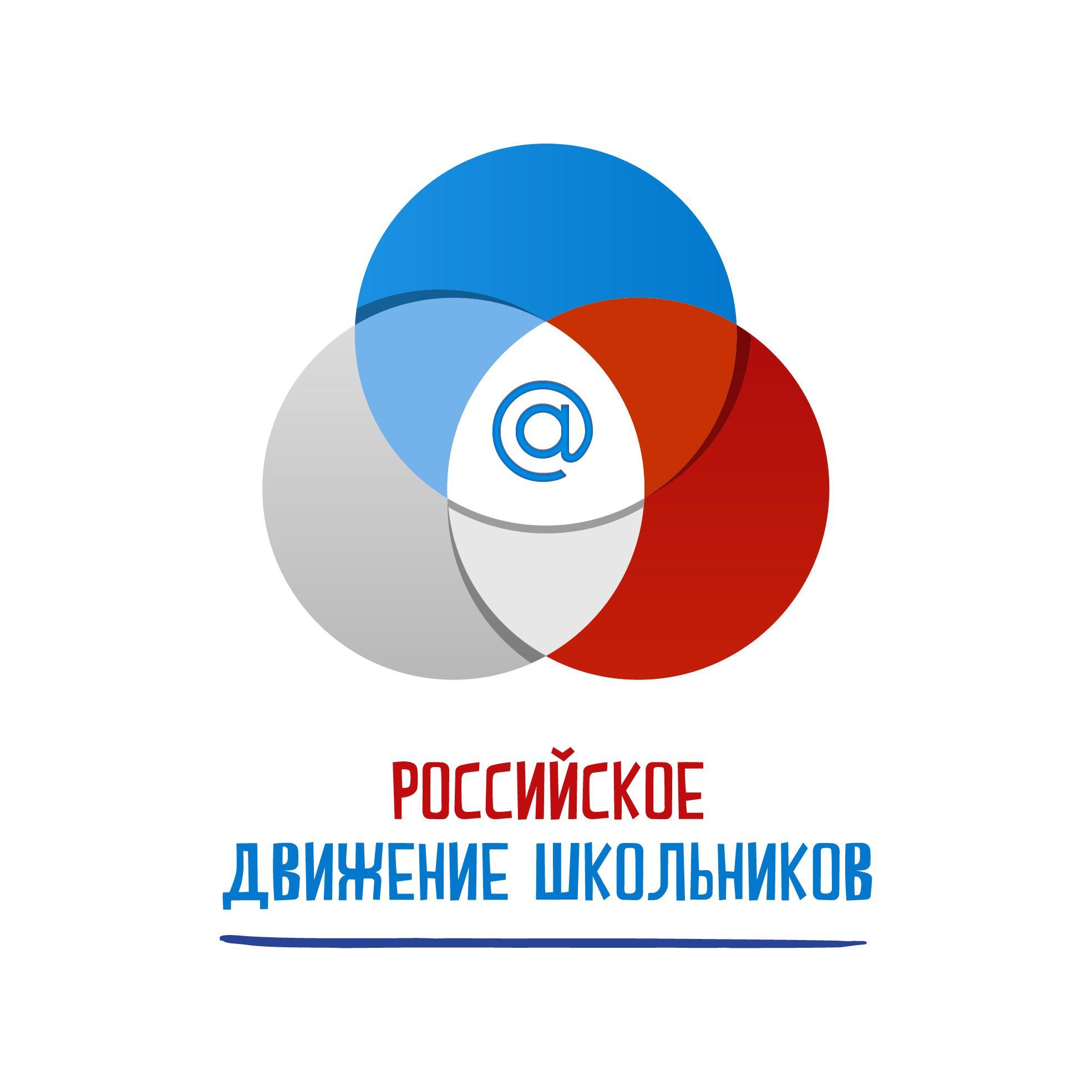 Организация и проведение Всероссийского конкурса видеороликов по популяризации ЗОЖ и спортаВ течение годаРоссийская ФедерацияНа каждом этапе конкурса школьники снимают видео о пользе спорта и здорового образа жизни.Номинации:«Лучший сценарий»;«Лучший монтаж»;«Лучшая операторская работа»;«Приз зрительских симпатий»Проведение конкурса в 3 этапа – на муниципальном, региональном и всероссийском уровне.Участники. обучающиеся школ субъектов РФ 6-11 классов при поддержке педагогов.ТЕЛЕГИНА А.А., КЛЕБАНОВ Д.В., СТУЛОВА Н.Ю.66.Организация и проведение Всероссийского конкурса на лучшую социальную эко- рекламу 20 февраля - 22 мая Российская ФедерацияНа каждом этапе конкурса школьники снимают видео, в котором должны быть затронуты проблемы экологии в современном мире и намечены пути решения.Номинации:«Лучшая эко-реклама» (полное раскрытие проблематики, грамотный визуальный ряд, звуковое сопровождение, привлечение экспертов);«Лучший монтаж»;«Лучшая операторская работа»;«Приз зрительских симпатий»;«Амурский тигр»Проведение конкурса в 3 этапа – на муниципальном, региональном и всероссийском уровне.Участники. обучающиеся школ субъектов РФ 6-11 классов.Партнеры:Эколого-просветительский центр  «Заповедники»;АНО «Центр Амурский тигр»;Детское экологическое движение «Зеленая планета».ТЕЛЕГИНА А.А.,БАЖЕНОВА А.А.,СТУЛОВА Н.Ю.67.Организация и проведение Конкурса телевизионных и новостных проектов среди юных журналистов Январь - майРоссийская ФедерацияУточняетсяУчастники:УточняетсяПартнеры: ТЭФИТЕЛЕГИНА А.А.,СТУЛОВА Н.Ю.68.Организация и проведение Всероссийского фотоконкурса «Домашний сад»15 февраля - 10 маяРоссийская ФедерацияНа каждом этапе конкурса школьники делают фотографии, на которых запечатлевают процесс создания домашнего сада, благоустройства парков и скверов около школ. Номинации:«Лучшая экспозиция»;«Необычная экспозиция»;«Приз зрительских симпатий».Проведение конкурса в 3 этапа – на муниципальном, региональном и всероссийском уровне. Награждение приурочить ко Дню защиты детей  (1 июня).Участники. обучающиеся школ субъектов РФ при поддержке родителей и педагоговПартнеры:Детское экологическое движение «Зеленая планета».МУМРИКОВ Г.Ю.,СТУЛОВА Н.Ю.Слёты и тематические сменыСлёты и тематические сменыСлёты и тематические сменыСлёты и тематические сменыСлёты и тематические сменыСлёты и тематические смены69.Организация и проведение Всероссийской тематической «Информационно-медийной» смены6 – 26 мартаКраснодарский край, ВДЦ «Смена»Программа смены включает в себя:обучающие и практические курсы по направлениям «Фото», «Видео», «Монтаж», «Пресса»;разработка и презентация собственных проектов -  медиапродуктов. занятия по информационной безопасности.Участники: активисты и лидеры информационно-медийного направления школ субъектов РФ 11-17 лет300 чел.Партнеры:ВДЦ «Смена»Останкинский институт телевидения и радиовещанияОВЧИННИКОВА Е.С., РЕШЕТНИКОВА М.В.70.Фестиваль детских-пресс центров РДШ.Сентябрь-декабрьМоскваСанкт-ПетербургНовосибирскЕкатеринбургРазделение участников на группы, создание нескольких редакций и распределение ролей (корреспонденты, редакторы, фотографы и операторы). Имитация деятельности редакции на протяжении всего фестиваля.Участники: активисты информационно-медийного направления, победители конкурсов, сотрудники школьных пресс-центров.Партнеры: ТАСС; ВГТРК.ПОЦЕЛУЕВ Д.Ю.71.Организация и проведение Всероссийской Информационно-медийной тематической смены «Юный журналист»11 – 31 августаПриморский край, ВДЦ «Океан»Программа смены включает в себя:обучающие и практические курсы по направлениям «Фото», «Видео», «Монтаж», «Пресса»;разработка и презентация собственных проектов -  медиапродуктов. занятия по информационной безопасности.Участники: активисты и лидеры информационно-медийного направления РДШ школ субъектов РФ, победители конкурсов. 132 чел.Партнеры:ВДЦ «Океан»ПримамедиаГТРК Владивосток «Вести. Приморье»Лига юных журналистов России Московский институт телевидения и радиовещания «Останкино» (МИТРО)ОВЧИННИКОВА Е.С.,ТЕЛЕГИНА А.А.Военно-патриотическое направлениеВоенно-патриотическое направлениеВоенно-патриотическое направлениеВоенно-патриотическое направлениеВоенно-патриотическое направлениеВоенно-патриотическое направлениеАкции и конкурсыАкции и конкурсыАкции и конкурсыАкции и конкурсыАкции и конкурсыАкции и конкурсы72.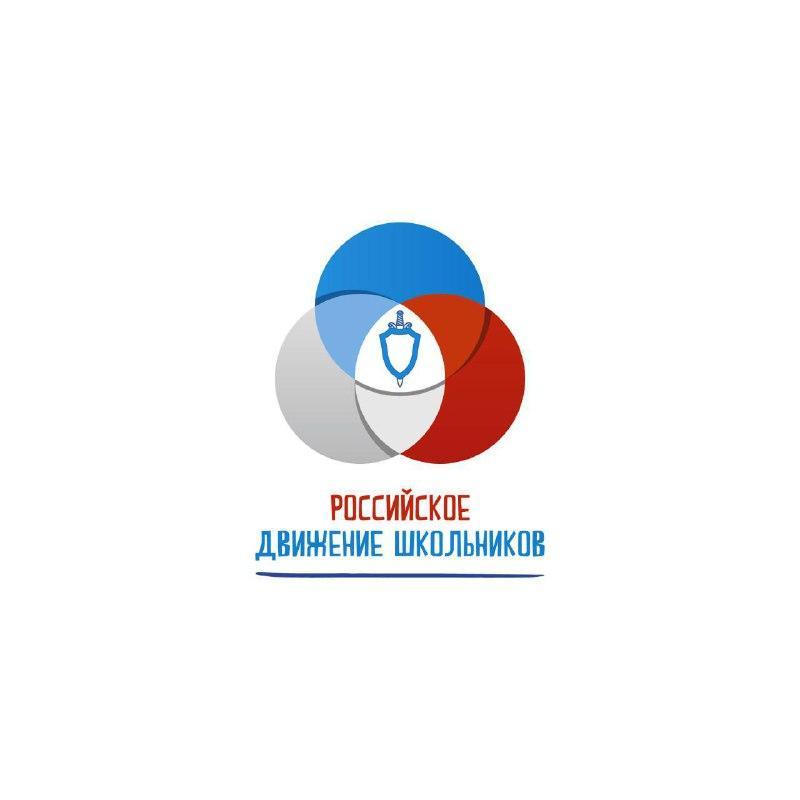 Содействие в организации и проведении Всероссийского проекта «Диалоги с Героями»В течение годаРоссийская ФедерацияОрганизация встреч с Героями РФ, Героями СССР, Героями Труда РФ и Героями социалистического труда на базе опорных школ и пилотных площадок РДШ.Участники: обучающиеся школ субъектов РФпедагоги.Партнеры:ФГБУ «Роспатриотцентр»Российская Ассоциация ГероевНОСИКОВ Е.С.         73.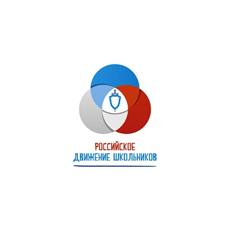 Содействие в организации и проведении Всероссийского конкурса на лучшую организацию работы среди  военно-патриотических клубов, объединений, общественных организаций  военно-патриотической направленности «Делай, как я!»20 января - 15 апреляРоссийская ФедерацияПроведение конкурса на выявление наиболее успешных руководителей военно-патриотических клубов и центров, а также детских лидеров. Выявление наиболее актуальных практик работы по направлению.
Этапы:- всероссийский (апрель).Участники:руководители военно-патриотических клубов;активисты военно-патриотических клубов.Партнеры:ФГБУ «Роспатриотцентр»;ВДЮОД «Школа безопасности»;ВПЦ «Вымпел»;ГОУ ГУОБДД МВД;Пограничная служба ФСБ РФ;МГУТУ им. К.Г. Разумовского;ВВПОД «Юнармия».НОСИКОВ Е.С., ФЕДЯШИН А.А.74.Организация и проведение Всероссийской военно-спортивной игры «Орлёнок»Февраль - майРоссийская ФедерацияПроведение военно-спортивной игры для обучающихся 8-10 классов по единой методике.Этапы:- муниципальный (февраль);- региональный (март – апрель);- всероссийский (май).Участники:обучающиеся школ субъектов РФ 8-10 классов.Партнеры:ФГБУ «Роспатриотцентр»;ВДЮОД «Школа безопасности»;ВПЦ «Вымпел»;ГОУ ГУОБДД МВД;Пограничная служба ФСБ РФ;МГУТУ им. К.Г. Разумовского;ВВПОД «Юнармия».НОСИКОВ Е.С., ФЕДЯШИН А.А.75. Организация и проведение Всероссийского конкурса «Я горжусь!»15 февраля - 1 июняРоссийская ФедерацияУчастие в конкурсе, который объединит основные творческие конкурсы, проводимые партнерскими организациями по военно-патриотическому направлению, и возможность выбрать любой по желанию.Участники: обучающиеся школ субъектов РФПартнеры:ФГБУ «Роспатриотцентр»;ВДЮОД «Школа безопасности»;ВПЦ «Вымпел»;ГОУ ГУОБДД МВД;Пограничная служба ФСБ РФ;МГУТУ им. К.Г. Разумовского;ВВПОД «Юнармия».НОСИКОВ Е.С., ФЕДЯШИН А.А.76.Содействие в организации и проведении Всероссийской юнармейской военно-спортивной игры «Победа»Февраль - августРоссийская ФедерацияИгра состоит из выполнения определенных дисциплин и заданий согласно положению.Этапы:муниципальный (февраль-май)региональный (июнь-июль)Всероссийский (август)НОСИКОВ Е.С.77.Организация и проведение Всероссийской военно-спортивной  игры «Зарничка»Февраль - майРоссийская ФедерацияПроведение военно-спортивной игры для учащихся 1-4 классов по единой методике.Этапы:- муниципальный (февраль-май);Участники:обучающиеся школ субъектов РФ 1-4 классов.Партнеры:ФГБУ «Роспатриотцентр»;ВДЮОД «Школа безопасности»;ВПЦ «Вымпел»;ГОУ ГУОБДД МВД;Пограничная служба ФСБ РФ;МГУТУ им. К.Г. Разумовского;ВВПОД «Юнармия».НОСИКОВ Е.С.        78.Организация и проведение Всероссийской военно-спортивной  игры «Зарница»Февраль - майРоссийская ФедерацияПроведение военно-спортивной игры для учащихся 5-7 классов по единой методике.Этапы:- муниципальный (январь – март);- региональный (март – май);Участники:обучающиеся школ субъектов РФ 5-7 классов.Партнеры:ФГБУ «Роспатриотцентр»;ВДЮОД «Школа безопасности»;ВПЦ «Вымпел»;ГОУ ГУОБДД МВД;Пограничная служба ФСБ РФ;МГУТУ им. К.Г. Разумовского;ВВПОД «Юнармия».НОСИКОВ Е.С.79.Организация и проведение мероприятий:- «День защитника Отечества»- «День Победы»;- «День неизвестного солдата»;- «День Героев Отечества»;23 февраля;24 апреля - 9 мая;3 декабря;9 декабряРоссийская ФедерацияПроведение всероссийских акций, согласно концепций, которые будут описывать механизм  их организации и проведения.Участники:●       обучающиеся школ субъектов РФ●       педагоги.Партнеры:●     ФГБУ «Роспатриотцентр»;● ВДЮОД «Школа безопасности»;●       ВПЦ «Вымпел»;●       ГОУ ГУОБДД МВД;●       Пограничная служба ФСБ РФ;●       МГУТУ им. К.Г. Разумовского;ВВПОД «Юнармия».НОСИКОВ Е.С., ФЕДЯШИН А.А.         80. Содействие в организации и проведении Военно-спортивной игры «Казачий сполох» и Спартакиады допризывной казачьей молодежиАпрель - сентябрьРоссийская ФедерацияЭтапы:Казачьи школы и классы;Казачьи Отдельные общества (Субъекты РФ);Казачьи войска (межрегиональные);Всероссийский этап. Участники: представители казачьей молодежи.Партнеры:МГУТУ им. К.Г. Разумовского (Первый казачий университет)НОСИКОВ Е.С., РУДЕНЧЕНКО К.М., МИРАЛИЕВА С.И.81.Содействие в организации и проведении финала Всероссийского конкурса юных инспекторов движения «Безопасное колесо»Июньг. УльяновскВсероссийские соревнования состоящие из трех этапов, стартующие в начале учебного года. Финал проходит в конце учебного года. Участники соревнуются в  профильных интеллектуальных, физических и технических дисциплинах.Участники: обучающиеся школ субъектов РФпедагоги.Партнеры:ГУОБДД МВД РоссииНОСИКОВ Е.С.82.Содействие в организации и проведении юнармейских этапов международных игр «АРМИ-2017» Июль - августРоссийская ФедерацияСоревнования между юнармейскими отрядами по различным дисциплинам среди которых:кибер-чемпионат «Танковый бой»;Соревнование «Юнармейский марш-бросок»;«Полевая кухня»;«Мастера автобронетанковой техники»;и т.д.Участники: обучающиеся школ субъектов РФ (представители юнармейских отрядов)педагоги.Партнеры:ВВПОД «Юнармия».НОСИКОВ Е.С.83.Содействие в организации и проведении акции, посвященной Дню памяти жертв ДТП19 ноябряРоссийская ФедерацияОрганизация и проведения мероприятий в том числе профилактического характера, направленных на привлечения внимания к последствиям несоблюдения правил дорожного движения.Участники: обучающиеся школ субъектов РФпедагоги.Партнеры:ГУОБДД МВД РоссииНОСИКОВ Е.С.Слёты и тематические сменыСлёты и тематические сменыСлёты и тематические сменыСлёты и тематические сменыСлёты и тематические сменыСлёты и тематические смены84.Содействие в организации и проведении Всероссийской военно-патриотической смены «Служу Отечеству!»27 (28) апреля — 17 (18) маяКраснодарский край, ВДЦ «Орлёнок»Тематическая смена, в рамках которой пройдет финал Всероссийской военно-спортивной игры «Орленок»Участники: активисты военно-патриотических клубов, победители муниципальных и региональных этапов игры.Партнеры:ФГБУ «Роспатриотцентр»;ВДЮОД «Школа безопасности»;ВПЦ «Вымпел»;ГОУ ГУОБДД МВД;Пограничная служба ФСБ РФ;МГУТУ им. К.Г. Разумовского;ВВПОД «Юнармия».НОСИКОВ Е.С.,ФЕДЯШИН А.А.85.Содействие в организации и проведении Всероссийских соревнований «Школа безопасности»ИюльРоссийская ФедерацияУчастие в конкурсах и лагерях, проводимых ВДЮОД «Школа безопасности».Участники: обучающиеся школ субъектов РФ 2-11 классов.Участники делятся на несколько возрастных групп:1 группа – 8-13 лет; 2 группа – 14-18 лет.Этапы:- муниципальный; - региональный;- всероссийский.Партнеры:ФГБУ «Роспатриотцентр»;ВДЮОД «Школа безопасности».НОСИКОВ Е.С.,ПОЛЯНИЧКО Н.Е.86.Содействие в организации и проведении V полевого лагеря «Будущее России»ИюльРоссийская ФедерацияПроведение комплексного соревновательного мероприятия для проверки подготовки участников к спасательным работам в разных условияхУчастники: обучающиеся школ субъектов РФПартнеры:ФГБУ «Роспатриотцентр»;ВДЮОД «Школа безопасности».НОСИКОВ Е.С.,ПОЛЯНИЧКО Н.Е.87.Содействие в организации работы интерактивной площадки «Спасская башня – детям!» в рамках Международного фестиваля «Спасская башня»СентябрьМоскваОрганизация работы интерактивной площадки с использованием снаряжения и оборудования отрядов специального назначения  и воинских частей, демонстрация работы ВПЦ «Вымпел».Участники: представители ВПЦ «Вымпел».Партнеры: ВПЦ «Вымпел».НОСИКОВ Е.С.,ФЕДЯШИН А.А.88.Организация и проведение Всероссийского военно-патриотического слета РДШ28 сентября - 1 октябряМосковская областьСбор на одной площадке представителей всех поднаправлений военно-патриотического направления РДШ из регионов России для обмена опытом и подведения итогов 2017 года, корректировка планов и форм деятельности по направлению в 2018 году. Презентация наиболее успешных практик по итогам 2017 года .Участники: представители военно-патриотических клубов из регионов России, представляющие 7 поднаправлений (юные спасатели, юные друзья полиции и т.д.) - 500 чел.Партнеры:ФГБУ «Роспатриотцентр»;ВДЮОД «Школа безопасности»;ВПЦ «Вымпел»;ГОУ ГУОБДД МВД;Пограничная служба ФСБ РФ;МГУТУ им. К.Г. Разумовского;ВВПОД «Юнармия».НОСИКОВ Е.С.89.Организация и проведение Всероссийской военно-патриотической смены 5-25 сентябряПриморский край, ВДЦ «Океан»Проведение смены для лидеров школьных военно-патриотических клубов. Обучение их работе по военно-патриотическому направлению РДШ.Участники: представители военно-патриотических клубов в возрасте от 14 до 17 лет.200 чел.Партнеры:ФГБУ «Роспатриотцентр»;ВДЮОД «Школа безопасности»;ВПЦ «Вымпел»;ГОУ ГУОБДД МВД;Пограничная служба ФСБ РФ;МГУТУ им. К.Г. Разумовского;ВВПОД «Юнармия».НОСИКОВ Е.С.,ОВЧИННИКОВА Е.С.90.Содействие в организации и проведении VI Всероссийского Фестиваля «От предмета ОБЖ к безопасной жизни!»ДекабрьМоскваПодведение итогов года, награждение победителей конкурсов, фестивалей и соревнований. Чествование наиболее активных руководителей и кураторов ВДЮОД «Школа безопасности» из регионов РоссииУчастники: обучающиеся школ субъектов РФПартнеры:ФГБУ «Роспатриотцентр»;ОДЮОД «Школа безопасности».НОСИКОВ Е.С.ОбщееОбщееОбщееОбщееОбщееОбщее91.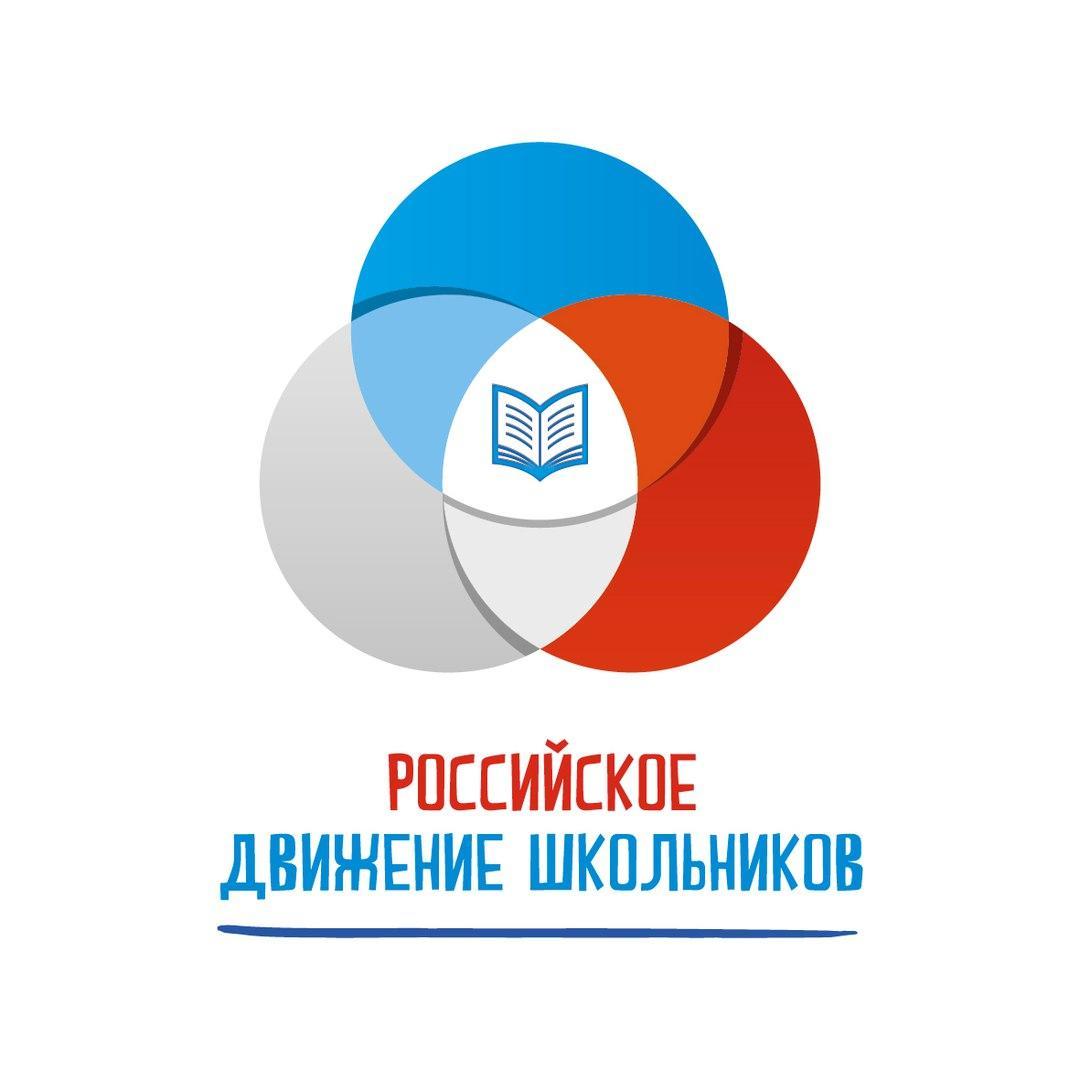 Всероссийский конкурс на лучшую систему мотивации участия в Общероссийской общественно-государственной детско-юношеской организации «Российское движение школьников»12 января - 28 мартаРоссийская ФедерацияКонкурс проводится в целях внедрения в практику работы организации лучших методик и технологий, разработанных на основе общественно-государственного механизма управления. Участники Конкурса творческие группы детей под руководством педагогов.Итоги конкурса будут подведены на Всероссийском семинаре-совещании педагогов опорных школ в г. Санкт-ПетербургеБЕЛОРЫБКИНА Е.А.,СТУЛОВА Н.Ю.92.Организация и проведение Всероссийского семинара-практикума по направлению «Организация и проведение профильной образовательной смены для детей-сирот и детей, оставшихся без попечения родителей»13-17 мартаМоскваУчастники: Педагоги пилотных школ и опорных площадок РДШ.Партнеры: ФГБУ  «Международный молодежный центр».БЕЛОРЫБКИНА Е.А.93.Организация и проведение Всероссийского  семинара-практикума по направлению «Социализация детей и молодежи, нуждающейся в особой заботе государства»20-24 мартаМоскваУчастники: Педагоги пилотных школ и опорных площадок РДШ.Партнеры: ФГБУ  «Международный молодежный центр».БЕЛОРЫБКИНА Е.А.94.Организация и проведение Всероссийского  семинара-практикума по направлению «Работа с подростками, попавшими в трудную жизненную ситуацию»3-7 апреляМоскваУчастники: Педагоги пилотных школ и опорных площадок РДШ.Партнеры:ФГБУ  «Международный молодежный центр».БЕЛОРЫБКИНА Е.А.95.Организация и проведение Всероссийского  семинара-практикума по направлению «Социализация детей и молодежи, нуждающейся в особой заботе государства»Февраль -апрельМоскваУчастники: Педагоги пилотных школ и опорных площадок РДШ.Партнеры: ФГБУ  «Международный молодежный центр».БЕЛОРЫБКИНА Е.А.96.Всероссийский конкурс на лучшие методические материалы по организации деятельности «Российского движения школьников»01 февраля - 31 маяРоссийская ФедерацияЦель конкурса - повышение качества методического обеспечения деятельности РДШ в регионах.Участники:специалисты, педагоги учреждений общего и дополнительного образования,представители учреждений и ведомств, курирующих РДШ в регионах,региональные координаторы РДШ,члены региональных Советов РДШ,представители детских и молодёжных общественных объединений, принимающих активное участие в деятельности РДШ в регионе.БЕЛОРЫБКИНА Е.А.97.Итоговая Всероссийская смена РДШСлет председателей и координаторов10 (11) – 30(31) августаКраснодарский край, ВДЦ «Орлёнок»Программа смены включает в себя: презентацию итогов, эффективных форм деятельности школьных активов РДШ;дискуссии по основным направления развития организации; дела, мастер-классы, занятия для развития организаторского и лидерского потенциала лидеров РДШ;разработки идей и дел мероприятий РДШ на следующий год.Участники:лидеры, актив РДШ в пилотных школах 500 чел.Партнеры:ВДЦ «Орлёнок»ПОЦЕЛУЕВ Д.Ю., ПОКРОВСКИЙ Д.Е.,ЦВЕТКОВ А.М., КЛЕБАНОВ Д.В., БЕЛОРЫБКИНА Е.А., ПАТРИКЕЕВА Д.С., ОВЧИННИКОВА Е.С.98. Всероссийский конкурс на лучшее учебное занятие о Российском движении школьников «Большая перемена»Август - декабрьРоссийская ФедерацияУчастники Конкурса – педагоги опорных и пилотных школ РДШБЕЛОРЫБКИНА Е.А.,ТЕЛЕГИНА А.А., СТУЛОВА Н.Ю.99.Организация и проведение Ежегодного зимнего фестиваля РДШДекабрьМосковская областьПрограмма фестиваля включает в себя:подведение итогов года, награждение победителей и призеров конкурсов и акций;подведение итогов конкурса «Лучшая команда РДШ»;культурно-познавательная программа: мастер-классы, встречи с интересными людьми, мероприятия по направлениямУчастники: финалисты конкурса «Лучшая команда РДШ»;активисты и лидеры пилотных школ РДШ;победители конкурсов и акций;координаторы и педагоги.1000 чел.ПОЦЕЛУЕВ Д.Ю.,НОСИКОВ Е.С., ШЕСТОВ А.М., ПРИТУЛЕНКО В.С.100.Организация и проведение Всероссийского конкурса «Лучшая команда РДШ»В течение годаРоссийская ФедерацияКонкурс среди организаций РДШ в пилотных школах, проводится в течение всего года. Конкурс проходит в 3 этапа:1. Региональный2. Окружной 3. Всероссийский Финалисты будут приглашены на Зимний Фестиваль.  Номинации конкурса уточняются.Участники: команды пилотных школ РДШ (общий лидер, 4 лидера направлений, педагог)ПОКРОВСКИЙ Д.Е., БЕЛОРЫБКИНА Е.А.,КОВАЛЬ М.В.101.Содействие в организации и проведении региональных слетов по основным направлениям РДШ.В течение годаРоссийская ФедерацияВыездные и локальные (на базе школ/ДДТ) слеты, форумы, школы актива для лидеров и активистов РДШ. Могут быть общими или по отдельным направлениям. Лидеры и активные участники слетов будут приглашены на тематические смены РДШ на базе Всероссийских детских центров. Участники: активисты школьных команд РДШ по направлениям деятельности.ПОКРОВСКИЙ Д.Е., БЕЛОРЫБКИНА Е.А.,КОВАЛЬ М.В., НОСИКОВ Е.С., БАЖЕНОВА А.К., РУДЕНЧЕНКО К.М.,ТЕЛЕГИНА А.А.102.Организация и проведение серии Всероссийских семинаров-совещаний для педагогов опорных площадокВ течение годаРоссийская ФедерацияОрганизация и проведение окружных семинаров для педагогов в течение года.Организация и проведение всероссийского родительского собрания осенью.Проведение научно-практических рефлексивно-оценочных семинаров-практикумов для педагогов.Участники: педагоги опорных плошадок РДШ;представители родительских комитетов.БЕЛОРЫБКИНА Е.А.,КОВАЛЬ М.В.103.Организация и проведение серии Всероссийских сборов региональных координаторов и председателей РДШВ течение годаРоссийская ФедерацияВ рамках слетов и тематических смен в ВДЦ  согласно направлениям работы РДШУчастники:координаторы РДШ;председатели РДШ.ПОКРОВСКИЙ Д.Е.,КОВАЛЬ М.В.104.Организация и проведение серии окружных семинаров-совещаний педагогов, кураторов деятельности РДШ в образовательных организацияхВ течение годаРоссийская ФедерацияВ рамках слетов и тематических смен в ВДЦ  согласно направлениям работы РДШУчастники:координаторы РДШ;председатели РДШ;педагоги-кураторы РДШБЕЛОРЫБКИНА Е.А.,КОВАЛЬ М.В.105.Всероссийское родительское собраниеВ течение годаРоссийская ФедерацияПроведение в субъектах РФ очных и онлайн-собраний для родителей с целью разъяснения сущности работы РДШ, направлений, включение родительского сообщества в деятельность организацииПОЦЕЛУЕВ Д.Ю., ПОКРОВСКИЙ Д.Е.Методическое обеспечениеМетодическое обеспечениеМетодическое обеспечениеМетодическое обеспечениеМетодическое обеспечениеМетодическое обеспечение106.Разработка и изготовление методических пособий и рекомендацийВ течение годаРоссийская ФедерацияИзготовление и распространение методических рекомендаций по направлениям работы среди педагогов опорных площадок и пилотных школ.БЕЛОРЫБКИНА Е.А.,ЖИДЧЕНКО А.В.,ТЕЛЕГИНА А.А.107.Организация и проведение серии вебинаров по направлениям работы РДШВ течение годаРоссийская ФедерацияПроведение обучающих и информационных вебинаров по основным направления и конкретным событиям плана работы ФГБУ «Росдетцентр» в 2017 годуУчастники: члены рабочих групп;председатели РДШ;координаторы РДШ;педагоги опорных площадок.КОВАЛЬ М.В., БЕЛОРЫБКИНА Е.А.